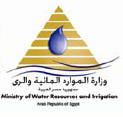 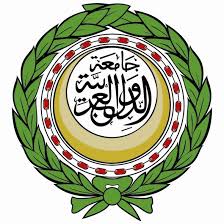 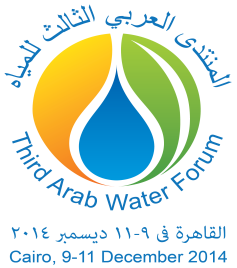 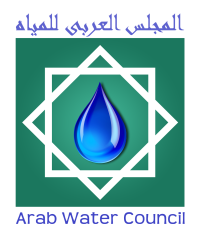 Part (1):  Applicant’s Information    الجزء الأول: بيانات المشارك                                     Please complete in both Arabic and English languages                                    يرجى كتابة البيانات باللغتين العربية والإنجليزيةPart (2):  Artwork Information                                       الجزء الثانى: بيانات العمل الفنىيرجى ملء استمارة التسجيل وإرسالها بحسب معلومات الاتصال الموضحة بالأسفلPlease fill in the Subscription Form and send it to the given contact information belowThird Arab Water Forum
“Together Towards A Secure Arab Water Future”9 – 11 December, 2014SUBSCRIPTION FORMBest Photograph Contest 2014المنتدى العربي الثالث للمياه 
"معاً من أجل مستقبل مائي عربي آمن"9 – 11 ديسمبر 2014استمارة التسجيلمسـابقة أفضل صورة فوتوغرافية  لعام 2014Full Nameالإسم بالكاملFamily Nameاسم العائلةDate of Birthتاريخ الميلادAgeالسنNationalityالجنسيةOccupationالمهنةEmployerجهة العملAddressالعنوانCityالمدينةCountryالدولةPhoneالهاتفCellphoneالجوالFaxالفاكسEmailالبريد الإلكترونىNo. of Photosعدد الأعمال1st Photo InformationTitle of Photo 1بيانات العمل الأول:اسم العمل 1Description of Photo 1 (about 50 words)نبذة عن العمل 1(فى حدود 50 كلمة)2nd Photo InformationTitle of Photo 2بيانات العمل الثانى:اسم العمل 2Description of Photo 2(about 50 words)نبذة عن العمل 2(فى حدود 50 كلمة)Material of Artworkخامة العملDescription of artwork(about 50 words)نبذة عن العمل(فى حدود 50 كلمة)Contact InformationThe 3rd Arab Water Forum Organizing CommitteeContests CommitteeThe Arab Water CouncilAddress: 9 Al-Mokhayam Al-Da’em St.,Al-Hay Al-Sades, Nasr City, Cairo, EgyptTel.:  +20 2 24023253 / 24023276Fax:  +20 2 22600218 / 22600683Email:  contests@arabwaterforum.infoWebsite:  www.arabwatercouncil.orgمعلومات الاتصالاللجنة المنظمة للمنتدى العربى الثالث للمياهلجنة المسابقاتالمجلس العربى للمياهالعنوان:  9 شارع المخيم الدائم – الحى السادس – مدينة نصرالقاهرة – جمهورية نصر العربيةالهاتف:  24023267 – 20224023253+الفاكس: 22600683 – 20222600218+  contests@arabwaterforum.info البريد الإلكترونى :    www.arabwatercouncil.org  الموقع الإلكترونى :